Geometry SyllabusCentral High School 2016-2017Instructor: Mrs. Tammy Taylor    **CONTACT INFORMATION: **ttaylor@pcboe.netwww.chsttaylor.weebly.com (706) 298-36266th Period Planning **PURPOSE** My goal is to help every student gain an understanding of Geometry concepts, including shapes and their properties by application, developing visual and spatial sense and strong reasoning skills in a safe and educational environment. I have planned many exciting educational experiences to foster learning. Your support with the syllabus will help make your child’s experience in the classroom successful and productive.**REQUIRED MATERIALS**A composition notebook must be brought to class every day for note-taking.  This is the most important resource the students will have!  Weekly notebook quizzes will be conducted, and if there is no notebook to quiz, the resulting grade will be a ZERO.Loose-leaf paper and pencils.  A 3-ring binder is recommended to keep work organized. Students must bring their Chromebooks to class EVERYDAY!!! Warmup assignments and work assignments will be completed using the Chromebook.   **A class set of calculators will be provided. However, students are not permitted to leave the classroom with such calculators. (It is recommended that you purchase one for your home.) Cell phones will not be allowed to be used as calculators at any time. Since we use an Interactive Student Notebook in class, it is recommended that your child have his or her own bottle of glue, pair of scissors, and pack of washable markers.  These materials are provided in class in limited supplies, but they run out rather quickly, causing a delay in the learning process. If given the opportunity to sign for a calculator from the library, it is your responsibility to safeguard it.  Any damage or destruction of the calculator will be charged to your account for the full cost of the calculator.  The current cost is $20 for a TI-30 Scientific Calculator, $120 TI-84 plus and $140 for a TI-Nspire.**GRADING PROCEDURES**When absent, a written explanation excusing the absence must be presented in order to receive credit for make-up work. Make up work has a deadline of three days.Absences due to suspension are excused, but you may be given unique make-up assignments.Unexcused absences will receive a grade of zero for any and all assignments missed, and late assignments will not be accepted. NO EXCEPTIONS!!Long range assignments due on the date of an excused absence will be due immediately upon the student’s return. The student must be prepared to complete pre-announced tests, quizzes, or submit pre-announced assignments the day he/she returns to school. Students must complete all problems and show their work in order to receive full credit for any assignment.Grades will be determined as follows:90-100	A  		 Accuracy/Warm ups		       20%80-89	B   		Completion/ Participation		       10%	70-79	C  		 Tests/Quizzes/Projects	       	       70%60-69	D						      100%59-below   F					CLASSROOM ROUTINESBe organized, prepared, and responsible. Have your supplies every day; don’t ask to leave class to get them!  Calculators will be provided and must remain in the classroom.Listening to music, recording, taking pictures, and any other unregulated use of electronic devices are strictly prohibited.Students are NOT permitted to consume outside lunch in the classroom.Students are NOT permitted to leave the class without the teacher’s permission. Students will work individually to complete warm-up assignments during the first 5 minutes of class each day. Talking during warm-ups will result in a zero. Students with unexcused tardy will not receive extra time.Students are expected to use the restroom before or after class.  According to school policy, students are not permitted to leave the classroom during the first and last 10 minutes of class.Assignment:The most efficient way of communication is via e-mail. Therefore, I am requesting that parents e-mail me immediately upon receiving this letter. Doing so will provide me with your most up-to-date and error free e-mail address. Include the student’s name and class period on the subject line. Sample: TO: sweber@pcboe.net					   SUBJECT: (student’s name & Class Period)	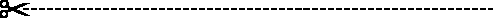 Please detach along the line above and turn in this part along with the 1 inch view binder during the first week of school.______________________________________________	  ________________________________________Print: Student Name and Class Period				Parent/Guardian Telephone number______________________________________________	________________________________________Print: Parent/Guardian Name					Parent/Guardian Email Address